CORPORATE FLU PROGRAM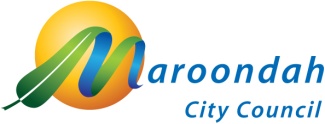 REQUEST FORMThank you for your interest in having your workplace flu program delivered by Maroondah City Council’s Immunisation Services. Please complete this form and submit by email to immunisation.health@maroondah.vic.gov.au, at least 2 weeks prior to the proposed immunisation date.Business DetailsVaccine InformationDate, Time & Location DetailsThe Immunisation Team will do their best to accommodate any specific date or time requests, however, all immunisation sessions are subject to availability.Signature I confirm that the above information is true and correct.  I acknowledge that this is a request for immunisation services only and subject to approval._____________________________      _________________________________       ___________CEO/Executive Assistant Signature        CEO/Executive Assistant Name in Print	          DateMaroondah City Council is committed to protecting your privacy as prescribed by the Privacy and Data Protection Act 2014 and the Health Records Act 2001. The information you provide on this form is being collected by Maroondah City Council for the strict purpose of conducting Council business. Your information will not be disclosed to any external party without your consent, unless Council is required to do so by law or it is part of the Council business that is being undertaken. Failure to provide the information requested may make you ineligible to receive the service or be part of an event/function that is the subject of this form. Any access to the information, amendments that may be required or any privacy enquiries may be directed to Council’s Privacy Officer and Health Records Officer on 1300 88 22 33 or email - privacy@maroondah.vic.gov.auBusiness NameBusiness AddressContact Person: NameContact Person: NumberContact Person: EmailApprox number of staff likely to receive the flu vaccine (minimum 20)Vaccine BrandDiseases CoveredDoses RequiredCost Per DoseQuadrivalent Flu4 Strains of Influenza1 dose annually$29.00Preferred Day of the WeekPreferred Time [please tick]   Morning    AfternoonDesignated Immunisation Room ie Meeting Room 3a